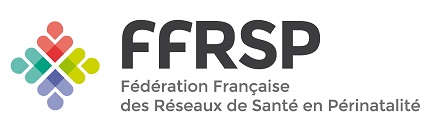 Organisation de l’offre de soins IVGProposition d’un modèle de questionnaire pour la réalisation d’un état des lieux sur votre territoireCe questionnaire est à adapter à votre convenance en retirant ou en ajoutant des questions. Cependant, les questions en rouge sont préférentiellement à maintenir car elles vous permettront de collecter :Les indicateurs demandés dans l’INSTRUCTION N° DGOS/R3/DGS/SP1/2023/122 du 3 août 2023 relative à l'actualisation des missions des dispositifs spécifiques régionaux en périnatalité. Des indicateurs territoriaux communs comparables au niveau national QUESTIONNAIRE ETABLISSEMENTS DE SANTEQUEL EST VOTRE ETABLISSEMENT : Professionnel(s) qui réalise(nt) les IVG dans votre établissement (NOM, tél., spécialité médicale et adresse mail) :ACCUEIL DES FEMMES EN DEMANDE D’IVGL’accueil des femmes en demande d’IVG (hors situation d’urgence type complication post IVG) est assuré sur votre établissement  Tous les jours, week-end compris Tous les jours de la semaine aux heures ouvrées 3 à 4 jours par semaine
 Moins de 3 jours par semaine  Autre, précisez 2.  Cet accueil est-il régulièrement (au moins 1 fois par an depuis plusieurs années) interrompu temporairement notamment lors des périodes de vacances scolaires ou en cas d’arrêts maladies ?  Oui à la fois pour les IVG médicamenteuses et instrumentales car l’équipe est très réduite  Oui mais seulement les IVG instrumentales car très peu de médecins les réalisent  Non  Autre 3.  Si l’accueil des femmes en demande d'IVG ne peut pas être assuré, que proposez-vous ? Orientation vers un autre établissement, à préciser :  Communication d'une liste d'établissements recours Orientation vers la Plateforme d’information et d’orientation nationale (n° vert 0 800 08 11 11).
 Orientation vers le site IVGlesadresses.org ou un autre site recensant localement l’offre II. 	CONSULTATIONS PRE-IVG4. Un rendez-vous pour la 1re consultation IVG peut être pris : Par téléphone, merci de préciser le numéro :- Standard :  - Consultation de gynécologie-obstétrique :  - Consultation dédiée :   En ligne, précisez le site web :   Sur place5. Le rendez-vous pour la 1ère consultation IVG est donné dans un délai moyen de :   < 5 jours  5-7 jours 7-10 jours Plus de 10 jours 6. Des créneaux spécifiques sont-ils réservés pour certaines situations urgentes (terme avancé, contexte social complexe, …) ?  Oui     Non  7. Qui donne les RDV ?	  Secrétariat spécifique Secrétariat gynéco-obstétrique  Autre, à préciser : La personne qui donne les RV est-elle formée spécifiquement ?  Oui     Non  Si oui, merci de préciser la formation suivie :  8. Les téléconsultations sont-elles possibles ? Oui     Non  Si oui,  toutes (de la 1ère cs à celle de contrôle) uniquement certaines, si oui lesquelles ? Si non, pourquoi ? Professionnels non formés Difficultés logistiques ou organisationnelles  Pas d’adhésion par les professionnels Autre, précisez : 9. L'échographie de datation est-elle réalisée lors de la 1ère consultation sur place ? Oui     Non  Si non, comment est-elle organisée (où, par qui, dans quel délai…) ?  10. L’entretien psycho-social est-il proposé au sein de votre structure ? Oui, uniquement aux femmes mineures Oui, systématiquement à toutes les femmes Oui, uniquement aux femmes mineures et aux femmes majeures pour lesquelles il semble pertinent Non Autres, précisez :  11. Qui réalise cet entretien psycho-social dans ou hors de votre structure ?12. Connaissez-vous des difficultés d’accès à cet entretien ?  Oui     Non  Si oui, lesquelles : 13. Disposez-vous d’un temps de conseiller(ère) conjugal(e) dédié à l’activité d’IVG ?     Oui     Non  Si oui, précisez le nombre d’ETPSi oui, ce temps est financé :  Par l’établissement dans le cadre de l’activité du service  Par le Conseil Départemental dans le cadre de l’activité du CPEF  Autre, précisez : 14. Disposez-vous d’un temps d’assistant(e) social(e) dédié à l’activité d’IVG ?  Oui     Non  	Si oui, ce temps est financé :  Par l’établissement dans le cadre de l’activité du service  Par le Conseil Départemental dans le cadre de l’activité du CPEF  Autre, précisez : 15. Disposez-vous d’un temps de psychologue dédié à l’activité d’IVG ? Oui     Non  Si oui, ce temps est financé :  Par l’établissement dans le cadre de l’activité du service  Par le Conseil Départemental dans le cadre de l’activité du CPEF  Autre, précisez : 16. Le repérage des violences est-il fait ?	  Oui de manière systématique  Oui si doute clinique ou contextuel  Non  Si oui, quels outils utilisez-vous en plus de l’anamnèse ?  Aucun  Questionnaire WAST Violentomètre  Autre outil, précisez : 17. La recherche d’IST est-elle systématiquement proposée ? Oui     Non  III. CONFIDENTIALITE18. Si la confidentialité est demandée par la patiente, comment est-elle préservée ? En anonymisant le dossier administratif En anonymisant le dossier médical Autre, à préciser : 19. Avez-vous une procédure spécifique ?     Oui     Non  20. Une femme mineure peut-elle formuler, dans votre service, une demande d’IVG sans le consentement de l'un des titulaires de l'autorité parentale ou, le cas échéant, du représentant légal ? Oui, quelle que soit la situation Oui, uniquement en se faisant accompagner dans sa démarche par une personne majeure de son choix Non. Si non, vers qui orientez-vous la mineure ? 21. Si une femme mineure souhaite garder le secret de l’IVG, comment la facturation est-elle organisée ? Sous le NIR spécifique (2 55 55 55 + code caisse + 030) Autre procédure, à préciser :  Aucune procédure spécifique22. Si une femme majeure souhaite garder le secret de l’IVG, comment la facturation est-elle organisée ? Sous le NIR spécifique (2 55 55 55 + code caisse + 071/72)  Autre procédure, à préciser :  Aucune procédure spécifiqueIV. REALISATION DE L’IVG23. Si la consultation préalable à l'IVG est réalisée hors de votre établissement, est-il possible d'obtenir un rendez-vous pour la réalisation d’une IVG médicamenteuse sans consultation supplémentaire ? Oui     Non    IVG avant 14 SA : 24. L'IVG médicamenteuse est-elle réalisée dans votre structure ?   Oui     Non    Si oui, jusqu'à quel terme ?   25. L'IVG instrumentale est-elle réalisée dans votre établissement ?  Oui     Non    Si oui, à partir de quel terme ?   Si oui, jusqu'à quel terme ?   26. Quel type d’anesthésie est utilisé pour la réalisation de l’IVG instrumentale ? Anesthésie générale uniquement (ne pas compléter la question 27) Anesthésie générale ou anesthésie locale  Anesthésie générale ou anesthésie loco-régionale  Anesthésie générale, locale ou loco-régionale  Anesthésie locale ou loco-régionale  Autre, précisez : 27. Une AG peut-elle être imposée en fonction du terme ?  Oui     Non    Si oui, à partir de quel terme ?28. Dans la plupart des cas, quelle préparation cervicale faites-vous dans le cadre d’une IVG instrumentale ?  Aucune  Mifépristone seule  Misoprostol seul  Misoprostol + mifépristone29. Les modalités de prise en charge de la douleur : Sont précisées dans un protocole (merci de nous le transmettre si vous en êtes d’accord) Ne sont pas spécifiées30. Dans votre structure, si les IVG ne sont pas réalisées jusqu’à 14 SA, vers qui orientez-vous les patientes ? Pas d’orientation  Orientation vers un autre établissement, précisez :  Communication d'une liste d'établissements recours Orientation vers la Plateforme d’information et d’orientation nationale (n° vert 0 800 08 11 11)  Non concerné (IVG réalisée jusque 14 SA) 31. Utilisez-vous le/les protocole(s) validé(s) par le réseau :  Non, mais je les connais Non, je ne le(s) connais pas  Oui   Si oui, lesquels :IVG entre 14 et 16 SA : 32. Les IVG entre 14 et 16 SA sont-elles réalisées dans votre structure ? Oui     Non  Si non, vers qui orientez-vous les patientes ? Orientation vers un autre établissement, précisez : 	 Orientation vers un autre établissement dans le cadre d’un parcours fléché, précisez :  Communication d'une liste d'établissements recours Orientation vers la Plateforme d’information et d’orientation nationale (n° vert 0 800 08 11 11)  Aucune orientation Si oui, merci de répondre aux questions 33 à 3733. La méthode médicamenteuse est-elle proposée ?    Oui     Non    Si oui, sur quel(s) critère(s) le choix se fait : Choix de la patiente Âge gestationnel (découpage entre 14SA et 16 SA) Possibilité organisationnelle (disponibilité bloc, MAR,…) Autre Si oui, l’anesthésie péridurale est-elle proposée ?  Oui, de manière systématique  Oui, parfois NonSi oui, où ont lieu ces IVG ?  En salle de naissance  Au bloc opératoire En secteur d’hospitalisation  Autre, précisez Si oui, comment est géré le produit d’expulsion ? Comme un déchet anatomique reconnaissable (incinération)  Comme un déchet anatomique autre (DASRI) Autre 34. La méthode instrumentale est-elle proposée ?  Oui     Non    Si oui, sur quel(s) critère(s) le choix se fait : Choix de la patiente Âge gestationnel (découpage entre 14SA et 16 SA) Possibilité organisationnelle (disponibilité bloc, MAR,…) Autre Si oui, quel type d’analgésie est possible (plusieurs réponses possibles) : Anesthésie générale Anesthésie loco-régionale  Anesthésie locale 35. Les modalités de prise en charge de la douleur : Sont précisées dans un protocole  Ne sont pas spécifiées36. Vous êtes-vous appropriées les recommandations territoriales pour les IVG entre 14 et 16 SA ? Oui     Non    Si non, pourquoi ? Recommandations non connues Recommandations jugées non adaptées  Autre, précisez    37. Rencontrez-vous des difficultés techniques et/ou organisationnelles particulières pour la réalisation de ces IVG ? Oui     Non    Si oui, lesquelles ?    V. ACCOMPAGNEMENT DES EQUIPES38. Un accompagnement spécifique est-il prévu pour les équipes directement ou indirectement impliquées en orthogénie ?  Oui     Non    Si oui, précisez    VI. CONSULTATIONS POST-IVG39. Un rendez-vous de contrôle, est-il systématiquement proposé à la sortie ?	 Oui     Non    Si oui, dans quel délai ? < 14ème jour      Entre le 14ème et 21ème jour > 21ème jour40. Les patientes sont-elles recontactées en cas d'absence au rendez-vous de contrôle ?     Oui     Non    Si oui, par quel moyen ? Par téléphone Par courrier Par email Autre, précisez : 41. Quels moyens de contrôle sont utilisés après une IVG médicamenteuse ? Échographie Dosage des HCG en laboratoire Checktop  Autre, précisez 42. La consultation de contrôle peut être faite lors d’une téléconsultation ? Oui     Non    43. Un entretien psycho-social est-il proposé lors de la consultation de contrôle ?        Oui, uniquement aux femmes mineures Oui, systématiquement à toutes les femmes Oui, uniquement aux femmes mineures et aux femmes majeures pour lesquelles cet entretien semble pertinent Non VII. CONTRACEPTION44. Dans le cadre de la prise en charge d’une IVG, le mode de contraception ultérieure est abordé : Lors de la 1ère consultation Au moment de la sortie Au moment de la consultation de contrôle N'est pas abordéVIII. TRAVAIL EN RESEAU45. Avez-vous une convention pour la prise en charge des IVG avec : Un CSS Un autre établissement, précisez lequel :  Un centre de santé, précisez lequel :  Autre, précisez lequel : 46. Existe-t-il une convention entre votre établissement et des professionnels libéraux ? Oui     Non    Si oui, quels sont-ils ? 47. Communiquez-vous vos horaires, plages d’ouverture et éventuels non maintiens de l’offre de soins à la Plateforme d’information et d’orientation nationale (n° vert 0 800 08 11 11) ?  Oui, directement Oui, via le Dispositif Spécifique Régional en Périnatalité (DSRP, anciennement Réseau de Santé en Périnatalité) Non48. Avez-vous des besoins spécifiques en matière de formation IVG ?  Oui     Non    Si oui, précisez pour quels professionnels et quelle(s) thématique(s) : IX. DEMARCHE QUALITE 49. Avez-vous connaissance de modalités de déclaration d’un évènement indésirable lié à l’IVG ? Oui     Non   50. Le cas échéant, seriez-vous prêt à faire une déclaration ? Oui     Non   REMARQUES OU QUESTIONSNomPrénomQualitéLieu d’exercice